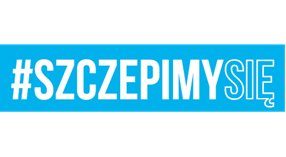 Kutno, 17 września 2021 r.INFORMACJAO WYBORZE NAJKORZYSTNIEJSZEJ OFERTY ORAZ O UNIEWAŻNIENIU W CZĘŚCI POSTĘPOWANIANA STRONĘ INTERNETOWĄ PROWADZONEGO POSTĘPOWANIADotyczy:  postępowania prowadzonego w trybie przetargu nieograniczonego pn. „Dostawa indywidualnego wyposażenia nawigacyjnego oraz spadochronowo-desantowego – sprawa 85/2021Zamawiający – Wydział Techniki Lotniczej 3. Regionalnej Bazy Logistycznej, ul. Bohaterów Walk nad Bzurą, 99-300 Kutno na podstawie art. 253 ust. 2 ustawy z dnia 11 września 2019 r. Prawo zamówień publicznych (Dz. U. z 2021 r. poz. 1129), zwanej dalej ustawą Pzp, 
udostępnia informację o wyborze najkorzystniejszej oferty w postępowaniu prowadzonym 
w trybie przetargu nieograniczonego na zasadach określonych w art. 132 ustawy Pzp, przedmiotem którego jest dostawa indywidualnego wyposażenia nawigacyjnego oraz spadochronowo-desantowego – sprawa 85/2021:W oparciu o art. 239 ust. 1 i 2 ustawy Pzp Zamawiający wybrał najkorzystniejszą ofertę 
na podstawie kryterium oceny ofert określonego w specyfikacji warunków zamówienia, którym w niniejszym postępowaniu jest cena oferty (C) – waga 100 %, w poniższym zakresie:CZĘŚĆ ZAMÓWIENIA 1CZĘŚĆ ZAMÓWIENIA 2CZĘŚĆ ZAMÓWIENIA 3CZĘŚĆ ZAMÓWIENIA 4CZĘŚĆ ZAMÓWIENIA 5CZĘŚĆ ZAMÓWIENIA 6CZĘŚĆ ZAMÓWIENIA 8CZĘŚĆ ZAMÓWIENIA 9CZĘŚĆ ZAMÓWIENIA 10CZĘŚĆ ZAMÓWIENIA 11CZĘŚĆ ZAMÓWIENIA 13CZĘŚĆ ZAMÓWIENIA 14CZĘŚĆ ZAMÓWIENIA 15CZĘŚĆ ZAMÓWIENIA 16Uzasadnienie faktyczne:Oferty Wykonawców nie podlegają odrzuceniu oraz są ofertami najkorzystniejszymi – ofertami z najniższą ceną, które otrzymały maksymalną ilość punktów (100) w ramach kryterium oceny ofert określonym w specyfikacji warunków zamówienia.Uzasadnienie prawne:Zgodnie z art. 239 ust. 1 i 2 ustawy Pzp.Ponadto Zamawiający podaje nazwy albo imiona i nazwiska, siedziby albo miejsca zamieszkania, jeżeli są miejscami wykonywania działalności Wykonawców, którzy złożyli oferty, a także punktację przyznaną ofertom w ramach kryterium oceny ofert określonym 
w specyfikacji warunków zamówienia, którym w niniejszym postępowaniu jest cena oferty (C) – waga 100 %:Zamawiający, na podstawie art. 260 ust. 2 ustawy Pzp, informuje o unieważnieniu postępowania o udzielenie zamówienia w zakresie: części zamówienia 7Uzasadnienie faktyczne:W części zamówienia 7 nie złożono żadnej oferty.Uzasadnienie prawne:Zgodnie z art. 255 pkt 1 ustawy Pzp.części zamówienia 12Uzasadnienie faktyczne:W części zamówienia 12 została złożona oferta dodatkowa o takiej samej cenie. Uzasadnienie prawne:Zgodnie z art. 255 pkt 4 ustawy Pzp.....................................................KOMENDANT 3. REGIONALNEJ BAZY LOGISTYCZNEJz upoważnieniaSZEF TECHNIKI LOTNICZEJ/-/ ppłk Mirosław MAJEWSKIIwona IWOŁA (tel. 261 430 104)17.09.2021 r.3RBLog-SZPB.2612Nazwa albo imię i nazwisko, siedziba albo miejsce zamieszkania Wykonawcy, którego ofertę wybranoPunktacja przyznana 
w ramach kryteriumAvitec Sp. z o.o.ul. Wincentego Pola 35A, 58-500 Jelenia Góra100,00 pktNazwa albo imię i nazwisko, siedziba albo miejsce zamieszkania Wykonawcy, którego ofertę wybranoPunktacja przyznana 
w ramach kryteriumIPS Grzegorz Sobies i Jakub Rodziewicz S.C.ul. Rudawska 27, 58-533 Karpniki100,00 pktNazwa albo imię i nazwisko, siedziba albo miejsce zamieszkania Wykonawcy, którego ofertę wybranoPunktacja przyznana 
w ramach kryteriumIPS Grzegorz Sobies i Jakub Rodziewicz S.C.ul. Rudawska 27, 58-533 Karpniki100,00 pktNazwa albo imię i nazwisko, siedziba albo miejsce zamieszkania Wykonawcy, którego ofertę wybranoPunktacja przyznana 
w ramach kryteriumParasnake Arkadiusz Szewczykul. Żeromskiego 30, 25-370 Kielce100,00 pktNazwa albo imię i nazwisko, siedziba albo miejsce zamieszkania Wykonawcy, którego ofertę wybranoPunktacja przyznana 
w ramach kryteriumIPS Grzegorz Sobies i Jakub Rodziewicz S.C.ul. Rudawska 27, 58-533 Karpniki100,00 pktNazwa albo imię i nazwisko, siedziba albo miejsce zamieszkania Wykonawcy, którego ofertę wybranoPunktacja przyznana 
w ramach kryteriumParasnake Arkadiusz Szewczykul. Żeromskiego 30, 25-370 Kielce100,00 pktNazwa albo imię i nazwisko, siedziba albo miejsce zamieszkania Wykonawcy, którego ofertę wybranoPunktacja przyznana 
w ramach kryteriumParasnake Arkadiusz Szewczykul. Żeromskiego 30, 25-370 Kielce100,00 pktNazwa albo imię i nazwisko, siedziba albo miejsce zamieszkania Wykonawcy, którego ofertę wybranoPunktacja przyznana 
w ramach kryteriumIPS Grzegorz Sobies i Jakub Rodziewicz S.C.ul. Rudawska 27, 58-533 Karpniki100,00 pktNazwa albo imię i nazwisko, siedziba albo miejsce zamieszkania Wykonawcy, którego ofertę wybranoPunktacja przyznana 
w ramach kryteriumHa3o Krzysztof Hurasul. Wigury 2, 05-119 Legionowo100,00 pktNazwa albo imię i nazwisko, siedziba albo miejsce zamieszkania Wykonawcy, którego ofertę wybranoPunktacja przyznana 
w ramach kryteriumHa3o Krzysztof Hurasul. Wigury 2, 05-119 Legionowo100,00 pktNazwa albo imię i nazwisko, siedziba albo miejsce zamieszkania Wykonawcy, którego ofertę wybranoPunktacja przyznana 
w ramach kryteriumTRAP Force sp. z o. o.ul. Chodkiewicza 8, 97-200 Tomaszów Maz.100,00 pktNazwa albo imię i nazwisko, siedziba albo miejsce zamieszkania Wykonawcy, którego ofertę wybranoPunktacja przyznana 
w ramach kryteriumAvitec Sp. z o.o.ul. Wincentego Pola 35A, 58-500 Jelenia Góra100,00 pktNazwa albo imię i nazwisko, siedziba albo miejsce zamieszkania Wykonawcy, którego ofertę wybranoPunktacja przyznana 
w ramach kryteriumAvitec Sp. z o.o.ul. Wincentego Pola 35A, 58-500 Jelenia Góra100,00 pktNazwa albo imię i nazwisko, siedziba albo miejsce zamieszkania Wykonawcy, którego ofertę wybranoPunktacja przyznana 
w ramach kryteriumParasnake Arkadiusz Szewczykul. Żeromskiego 30, 25-370 Kielce100,00 pktNumer ofertyNazwa albo imię i nazwisko oraz siedziba 
lub miejsce prowadzonej działalności gospodarczej albo miejsce zamieszkania WykonawcyCzęść zamówieniaPunktacja przyznana 
w ramach kryterium1PW MEA Aneta Wolskaos. Lecha 42/52, 61-294 Poznań1nie podlega ocenie2Ha3o Krzysztof Hurasul. Wigury 2, 05-119 Legionowo10100,002Ha3o Krzysztof Hurasul. Wigury 2, 05-119 Legionowo11100,003Avitec Sp. z o.o.ul. Wincentego Pola 35A, 58-500 Jelenia Góra1100,003Avitec Sp. z o.o.ul. Wincentego Pola 35A, 58-500 Jelenia Góra271,003Avitec Sp. z o.o.ul. Wincentego Pola 35A, 58-500 Jelenia Góra353,003Avitec Sp. z o.o.ul. Wincentego Pola 35A, 58-500 Jelenia Góra4nie podlega ocenie3Avitec Sp. z o.o.ul. Wincentego Pola 35A, 58-500 Jelenia Góra5nie podlega ocenie3Avitec Sp. z o.o.ul. Wincentego Pola 35A, 58-500 Jelenia Góra686,003Avitec Sp. z o.o.ul. Wincentego Pola 35A, 58-500 Jelenia Góra976,003Avitec Sp. z o.o.ul. Wincentego Pola 35A, 58-500 Jelenia Góra1063,003Avitec Sp. z o.o.ul. Wincentego Pola 35A, 58-500 Jelenia Góra1163,003Avitec Sp. z o.o.ul. Wincentego Pola 35A, 58-500 Jelenia Góra12nie podlega ocenie3Avitec Sp. z o.o.ul. Wincentego Pola 35A, 58-500 Jelenia Góra1396,003Avitec Sp. z o.o.ul. Wincentego Pola 35A, 58-500 Jelenia Góra14100,003Avitec Sp. z o.o.ul. Wincentego Pola 35A, 58-500 Jelenia Góra15100,003Avitec Sp. z o.o.ul. Wincentego Pola 35A, 58-500 Jelenia Góra1699,804Megmar Logistics & Consulting Sp. z o.o.ul. Marii Skłodowskiej-Curie 10, 99-300 Kutno10nie podlega ocenie4Megmar Logistics & Consulting Sp. z o.o.ul. Marii Skłodowskiej-Curie 10, 99-300 Kutno11nie podlega ocenie4Megmar Logistics & Consulting Sp. z o.o.ul. Marii Skłodowskiej-Curie 10, 99-300 Kutno12nie podlega ocenie4Megmar Logistics & Consulting Sp. z o.o.ul. Marii Skłodowskiej-Curie 10, 99-300 Kutno13nie podlega ocenie557 Concepts Sp.z o.o. Sp.k.ul. Aleja Witosa 31/115, 00-710 Warszawa-nie podlega ocenie6TRAP Force sp. z o. o.ul. Chodkiewicza 8, 97-200 Tomaszów Maz.1069,006TRAP Force sp. z o. o.ul. Chodkiewicza 8, 97-200 Tomaszów Maz.1169,006TRAP Force sp. z o. o.ul. Chodkiewicza 8, 97-200 Tomaszów Maz.12nie podlega ocenie6TRAP Force sp. z o. o.ul. Chodkiewicza 8, 97-200 Tomaszów Maz.13100,007Ankol Sp. z o.o.Chorzelów 244, 39-331 Chorzelów2nie podlega ocenie7Ankol Sp. z o.o.Chorzelów 244, 39-331 Chorzelów381,007Ankol Sp. z o.o.Chorzelów 244, 39-331 Chorzelów435,007Ankol Sp. z o.o.Chorzelów 244, 39-331 Chorzelów5nie podlega ocenie7Ankol Sp. z o.o.Chorzelów 244, 39-331 Chorzelów1546,008Parasnake Arkadiusz Szewczykul. Żeromskiego 30, 25-370 Kielce1nie podlega ocenie8Parasnake Arkadiusz Szewczykul. Żeromskiego 30, 25-370 Kielce289,008Parasnake Arkadiusz Szewczykul. Żeromskiego 30, 25-370 Kielce398,008Parasnake Arkadiusz Szewczykul. Żeromskiego 30, 25-370 Kielce4100,008Parasnake Arkadiusz Szewczykul. Żeromskiego 30, 25-370 Kielce593,008Parasnake Arkadiusz Szewczykul. Żeromskiego 30, 25-370 Kielce6100,008Parasnake Arkadiusz Szewczykul. Żeromskiego 30, 25-370 Kielce8100,008Parasnake Arkadiusz Szewczykul. Żeromskiego 30, 25-370 Kielce962,008Parasnake Arkadiusz Szewczykul. Żeromskiego 30, 25-370 Kielce1499,808Parasnake Arkadiusz Szewczykul. Żeromskiego 30, 25-370 Kielce1599,008Parasnake Arkadiusz Szewczykul. Żeromskiego 30, 25-370 Kielce16100,009IPS Grzegorz Sobies i Jakub Rodziewicz S.C.ul. Rudawska 27, 58-533 Karpniki2100,009IPS Grzegorz Sobies i Jakub Rodziewicz S.C.ul. Rudawska 27, 58-533 Karpniki3100,009IPS Grzegorz Sobies i Jakub Rodziewicz S.C.ul. Rudawska 27, 58-533 Karpniki448,009IPS Grzegorz Sobies i Jakub Rodziewicz S.C.ul. Rudawska 27, 58-533 Karpniki5100,009IPS Grzegorz Sobies i Jakub Rodziewicz S.C.ul. Rudawska 27, 58-533 Karpniki9100,00